 ПРИКАЗ № __-пг. Петропавловск – Камчатский	              __ ______ 2020 годаПРИКАЗЫВАЮ:Предоставить возможность субъектам малого и среднего предпринимательства, обратившимся с заявлениями на предоставление субсидии субъектам малого и среднего предпринимательства, осуществляющим деятельность в области обрабатывающих производств, в целях финансирования расходов, связанных с производством масок лицевых для защиты дыхательных путей многоразового использования, в АНО «Камчатский центр поддержки предпринимательства» в период с 16.04.2020 по 22.04.2020, а также с 24.04.2020 по 27.04.2020 (далее – заявители), в срок не позднее двух дней до даты заседания Комиссии по предоставлению государственной поддержки субъектам малого и среднего предпринимательства внести изменения в представленные финансово-экономические обоснования, а также устранить в заявках на предоставление субсидий несоответствие следующим условиям предоставления субсидии: представление полного перечня документов, необходимых для получения субсидии;соответствие документов формам, утвержденным Агентства инвестиций и предпринимательства Камчатского края;доля использования СМСП собственных средств соответствует условиям предоставления субсидий;направление средств субсидии на цели, установленные порядками предоставления субсидий.Разместить настоящий приказ на официальном сайте исполнительных органов государственной власти Камчатского края в сети Интернет: www.kamgov.ru.Опубликовать настоящий приказ в официальном печатном издании Губернатора и Правительства Камчатского края «Официальные ведомости».Настоящий приказ вступает в силу со дня его официального опубликования. Врио Министра								   О.В. Герасимова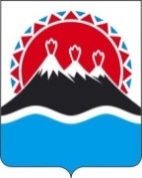 МИНИСТЕРСТВО ИНВЕСТИЦИЙ И ПРЕДПРИНИМАТЕЛЬСТВА КАМЧАТСКОГО КРАЯО предоставлении возможности СМСП устранить несоответствия представленных документов установленным требованиям предоставления субсидии субъектам малого и среднего предпринимательства, осуществляющим деятельность в области обрабатывающих производств, в целях финансирования расходов, связанных с производством масок лицевых для защиты дыхательных путей многоразового использования в период сложной эпидемиологической ситуации, вызванной распространением новой коронавирусной инфекции (COVID-19)